Publicado en Madrid el 16/10/2015 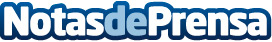 TEEZILY: El negocio de las camisetas personalizadasHace más de un año llegó a nuestro país esta plataforma francesa que ha revolucionado el mundo del marketing digital y el diseño y que permite monetizar la audiencia a través de una herramienta muy potente: las camisetas Datos de contacto:Nota de prensa publicada en: https://www.notasdeprensa.es/teezily-el-negocio-de-las-camisetas Categorias: Moda Marketing Emprendedores E-Commerce http://www.notasdeprensa.es